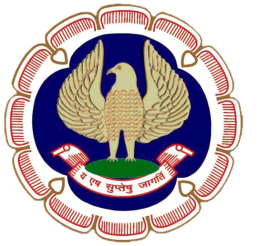 SICASAERNAKULAM BRANCH OF SOUTHERN INDIACHARTERED ACCOUNTANTS STUDENTS’ ASSOCIATION OFTHE INSTITUTE OF CHARTERED ACCOUNTANTS OF INDIA“ICAI Bhawan”, Diwan’s Road, Kochi – 682016. Ph : 0484 – 2372953Email : ernakulam@icai.org  Website : www. sicasaernakulam.incordially invite  you to theTWO DAY SEMINARONGOODS AND SERVICES TAXon Tuesday & Wednesday, 20th & 21st June, 2017at  YMCA Main Hall,Chittoor Road, Behind Shenoys Theatre, ErnakulamTime               :      9.30 am  to   5.00 pm---------------------------------------------------------------------------------------------------------------------  					       Registration Fee :  300/-                                                           ---------------------------------------------------------------------------------------------------------------------MEMBERS ARE ALSO WELCOME    										  Programme Overleaf. TWO DAY SEMINAR ON GST 20TH & 21ST JUNE 2017PROGRAMMEDAY 1 – 20.06.2017DAY 2 – 21.06.2017***********CA. ROY VARGHESE, FCAChairman, SICASA, EKMCA. RENJTIH R. WARRIER, ACA Member, SICASA, EKMMR. FARZEEN FAZAL Secretary, SICASA, EKM09.00 - 09.30 am.Registration09.30 - 10.00 am.Inauguration10.00 - 01.00 pm.1st Technical SessionOVERVIEW OF GST Session Speaker CA. Tony M P, TrichurStudent Speaker Ms. Devika S 01.00 – 02.00 pm Lunch 02.00 – 04.45 pm 2nd Technical SessionTIME AND PLACE OF SUPPLY Session Speaker CA. Razee Moideen Student Speaker Mr. Achuth P 04.45 – 05.00 pm Tea 09.00 – 11.45 am.3rd Technical SessionINPUT TAX CREDIT & VALUATION  Session Speaker CA. Vivek Sathyan Student Speaker Ms. Farhana Akbar 11.45 – 12.00 pmTea Break12.00 – 01.00 pm 4th Technical Session TRANSITIONAL PROVISIONS Session Speaker CA. G. Rengarajan 01.00 -  02.00 pmLunch02.00 – 04.30 pm5th Technical session REGISTRATION AND RETURNS & MATCHING Session Speaker CA. Sherry Samuel OommenStudent Speaker Mr. Amal Paul 04.30 – 05.15 pm Panel discussion and Q & A CA. Sherry Samuel Oommen & CA. Razee Moideen 05.15 – 05.30 pm Tea & Winding up 